VSTUPNÍ ČÁSTNázev moduluMateriály v knihařské výroběKód modulu34-m-3/AA49Typ vzděláváníOdborné vzděláváníTyp modulu(odborný) teoreticko–praktickýVyužitelnost vzdělávacího moduluKategorie dosaženého vzděláníH (EQF úroveň 3)L0 (EQF úroveň 4)M (EQF úroveň 4)Skupiny oborů34 - Polygrafie, zpracování papíru, filmu a fotografieKomplexní úlohaObory vzdělání - poznámky34-53-H/01 Reprodukční grafik34-53-L/01 Reprodukční grafik pro médiaDélka modulu (počet hodin)12Poznámka k délce moduluPlatnost modulu od30. 04. 2020Platnost modulu doVstupní předpokladyUcelený obraz o polygrafii a významu polygrafické výrobyObecná znalost výrobní náplně knihařství a dokončovacího zpracování tiskovinZáklady odborného knihařského názvoslovíŠirší povědomí o výrobních operacích v knihařské výroběZnalost principů jednoúčelových strojů, zařízení a výrobních linek v knihařské výroběJÁDRO MODULUCharakteristika moduluCílem modulu je seznámit žáky polygrafických oborů vzdělání (nejen se zaměřením na grafiku) se všemi materiály v knihařské výrobě. Modul rozšíří odborné kompetence žáků zejména v oblasti dokončovacího zpracování tiskovin z hlediska orientace žáků v používaných knihařských materiálech a jejich vlastnostech.Po ukončení modulu budou žáci připraveni navázat ve výuce vzdělávacím modulem Knižní vazby.Očekávané výsledky učeníOčekávané výsledky učení vycházejí z odborných kompetencí definovaných v RVP 34-53-H/01 Reprodukční grafik a 34-53-L/01 Reprodukční grafik pro média.Žák:orientuje se ve specifikách vlastností knihařských materiálů (směr vlákna, plošná hmotnost, povrchová úprava)ovládá principy určení směru vlákna papírupopíše vlastnosti knihařských materiálůvolí druhy knihařských materiálů pro danou oblast dokončovacího zpracování tiskovinpopíše využití knihařských materiálů na základě jejich vlastnostíObsah vzdělávání (rozpis učiva)Předsádkové papíryPotahové papíry – ručně a strojově vyráběnéPřelepové a další technické papíryKartonyLepenkyTextilní materiály (knihařská plátna, výzdobné textilie, ostatní (pomocný) textilní materiál)Ostatní materiály (plasty ztužené, plasty neztužené, zlaticí fólie, balicí papíry a fólie, lepidla)Učební činnosti žáků a strategie výukyProblematika materiálů v knihařské výrobě je pro žáky připravující se na povolání grafik (a jemu podobná povolání) důležitá především z hlediska teoretického. Jedná se tedy o teoretickou přípravu žáků formou výkladu jednotlivých témat s průběžným testováním znalostí. Nedílnou součástí výuky jsou praktické ukázky činnosti použití knihařských materiálů při dokončovacím zpracování tiskovin na pracovišti školních dílen nebo sociálních partnerů.Výsledek učení: orientuje se ve specifikách vlastností knihařských materiálů (směr vlákna, plošná hmotnost, povrchová úprava)žák pracuje s textem i obrazem (učebnice, nástěnné obrazové prezentace, PP či DVD prezentace)žák využívá informační zdroje (internet, technické publikace)žák sleduje odborné prezentace vlastností knihařských materiálů (směr vlákna, plošná hmotnost, povrchová úprava) ve školních dílnáchna základě získaných informací žák vysvětlí vlastnosti knihařských materiálů (směr vlákna, plošná hmotnost, povrchová úprava)Výsledek učení: ovládá principy určení směru vlákna papíružák pracuje s textem (učebnice, PP či DVD prezentace)žák využívá informační zdroje (internet, technické publikace)na základě získaných informací žák ovládá principy určení směru vlákna papíruVýsledek učení:popíše vlastnosti knihařských materiálůžák pracuje s textem i obrazem (učebnice, nástěnné obrazové prezentace, PP či DVD prezentace)žák využívá informační zdroje (internet, technické publikace)na základě získaných informací žák popíše vlastnosti knihařských materiálůVýsledek učení: volí druhy knihařských materiálů pro danou oblast dokončovacího zpracování tiskovinžák se prostřednictvím odborného výkladu, učebnice, popř. internetu a na pracovišti školních dílen seznámí s používanými druhy knihařských materiálů (předsádkové papíry, potahové papíry, textilní materiály, aj.) a jejich vlastnostmipři zkušební výrobě různých tiskovin ve školních dílnách žák volí druhy knihařských materiálů pro danou oblast dokončovacího zpracování tiskovinVýsledek učení:popíše využití knihařských materiálů na základě jejich vlastnostížák pracuje s textem i obrazem (učebnice, nástěnné obrazové prezentace, PP či DVD prezentace)žák využívá informační zdroje (internet, technické publikace)žák se účastní předvedení dokončovací výroby některých tiskovin, a to ve školních dílnách (dle možností a vybavení školy) nebo na pracovištích sociálních partnerův souladu se získanými informacemi žák popíše využití knihařských materiálů na základě jejich vlastnostíZařazení do učebního plánu, ročníkModul je možné zařadit do výuky v 3. ročníku.Vazba na obory vzdělání:34-53-H/01 Reprodukční grafik34-53-L/01 Reprodukční grafik pro média34-52-H/01 Tiskař na polygrafických strojích34-52-L/01 Tiskař na polygrafických strojích34-57-H/01 Knihař34-57-L/01 Technik dokončovacího zpracování tiskovin34-41-M/01 Polygrafie34-42-M/01 Obalová technikaVÝSTUPNÍ ČÁSTZpůsob ověřování dosažených výsledků1. Písemná forma:test v elektronické podobě obsahující jednoznačně stylizované otázky s volbou tří možných odpovědí, a to po jedné otázce ze všech sedmi oblastí obsahu vzdělávání2. Ústní forma:2-4 ústní prověření znalostí v průběhu výuky modulu, a to vždy z několika probraných oblastí obsahu vzdělávání včetně zaměření se na různé knihařské materiály a jejich vlastnosti3. Praktická forma:volba druhů knihařských materiálů při zkušební výrobě tiskovin ve školních dílnáchKritéria hodnocení1. Písemné zkoušení:10 otázek po 10 bodech; max. počet dosažených bodů 100Hodnocení:uspěl - 65-100 bodůneuspěl - méně než 65 bodů2. Ústní zkoušení:Žák je průběžně ústně zkoušen a hodnocen klasifikační stupnicí 1-5. Přihlíží se k tomu, zda žák odpovídá správně na kladené otázky, vyjadřuje se přesně a srozumitelně, má o prověřovaném učivu povědomí a má základní znalosti o všech používaných knihařských materiálech a jejich vlastnostech.Hodnocení:uspěl - průměrná známka 1-4neuspěl - průměrná známka horší než 43. Praktické předvedeníŽák je při praktických činnostech v rámci zkušební výroby tiskovin hodnocen klasifikační stupnicí 1-5.Hodnocení:uspěl - průměrná známka 1-4neuspěl - průměrná známka horší než 44. Docházka:Žák uspěl, pokud má min. 75% docházku do vyučování, přičemž zbývajících 25 % může tvořit pouze omluvená absence (např. nemoc, návštěva lékaře). -------------------------------------------------------------------------------------------Celkově žák uspěl, pokud uspěl ve všech čtyřech kritériích současně.Doporučená literaturaM. Kaplanová a kol.: Moderní polygrafie. 3. vyd., SPP, Praha, 2012, ISBN 978-80-254-4230-2R. Blahák, P. Pop: Realizace tiskovin. 1. vyd., Nakladatelství grafické školy, Praha, 2018, ISBN 978-80-86824-18-5R. Bláha: Přehled polygrafie. 2. vyd., SNTL, Praha, 1964D. Bann: Polygrafická příručka. 1. vyd., Praha, Slovart, 2008, ISBN 978-80-739-1029-7V. Najbrt a kol.: Redaktor v tiskárně. 1. vyd., Novinář, Praha, 1979J. Šalda: Od rukopisu ke knize a časopisu. 4. přeprac. vyd., SNTL, Praha, 1983J. Král: Moderní knihařství, 1. vydání, Brno 1999, Vydavatelství KNIHAŘ, ISBN 80-901 924 8-3, Nakladatelství SURSUM, ISBN 80-85799-49-9PoznámkyModul Materiály v knihařské výrobě může tvořit skladba dílčích modulů týkajících se jednotlivých knihařských materiálů v dokončovacím zpracování tiskovin.Potřebné vybavení: ukázky různých typů materiálů, jednotlivé části knih, které jsou z nich vyrobené.Doporučené rozvržení hodin:teoretické vyučování – 8 hodinpraktické vyučování – 4 hodinyObsahové upřesněníOV RVP - Odborné vzdělávání ve vztahu k RVPMateriál vznikl v rámci projektu Modernizace odborného vzdělávání (MOV), který byl spolufinancován z Evropských strukturálních a investičních fondů a jehož realizaci zajišťoval Národní pedagogický institut České republiky. Autorem materiálu a všech jeho částí, není-li uvedeno jinak, je Jarmila Šustrová. Creative Commons CC BY SA 4.0 – Uveďte původ – Zachovejte licenci 4.0 Mezinárodní.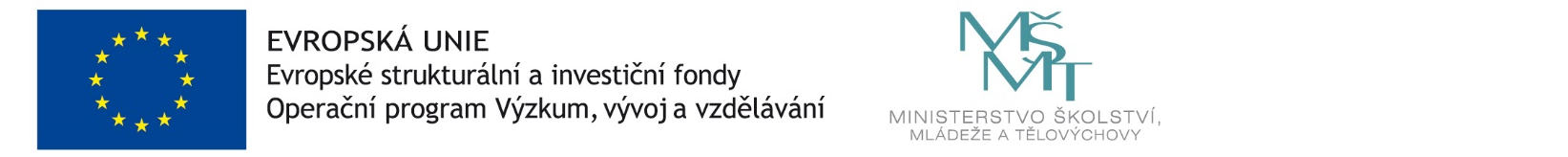 